ЗАКЛЮЧЕНИЕна проект решения Совета депутатов Орджоникидзевского района«О внесении изменений в пункт 4 части 1 решения Совета депутатов Орджоникидзевского района от 28.12.2021 № 79-32 «Об установлении предельных сумм расходов на денежное содержание лиц, замещающих муниципальные должности, и муниципальных служащих органов местного самоуправления муниципального образования Орджоникидзевский район Республики Хакасия на 2022 год»Изучив представленный Администрацией Орджоникидзевского района пакет документов на проект решения Совета депутатов Орджоникидзевского района «О внесении изменений в пункт 4 части 1 решения Совета депутатов Орджоникидзевского района от 28.12.2021 № 79-32 «Об установлении предельных сумм расходов на денежное содержание лиц, замещающих муниципальные должности, и муниципальных служащих органов местного самоуправления муниципального образования Орджоникидзевский район Республики Хакасия на 2022 год» (далее – проект Решения), Контрольно-счётная комиссия отметила следующее:Представленным проектом Решения предлагается увеличить предельные суммы расходов на денежное содержание лиц, замещающих муниципальные должности, и муниципальных служащих органов местного самоуправления муниципального образования Орджоникидзевский район Республики Хакасия на 2022 год по Администрации Орджоникидзевского района Республики Хакасия в сумме 3 737,6 тыс. рублей за счет средств районного бюджета.  Общая предельная сумма расходов на денежное содержание лиц, замещающих муниципальные должности, и муниципальных служащих органов местного самоуправления муниципального образования Орджоникидзевский район Республики Хакасия на 2022 год увеличится на 3 737,6 тыс. рублей (на 7,2%) и составит 55 864,6 тыс. рублей, в том числе за счет средств районного бюджета составит 52 961,6 тыс. рублей. В связи с тем, что в норматив формирования расходов на оплату труда депутатов, выборных должностных лиц местного самоуправления, осуществляющих свои полномочия на постоянной основе, муниципальных служащих в Республике Хакасия, утвержденный Постановлением Правительства Республики Хакасия от 27.04.2010 № 210 (ред. от 27.12.2021), не включены суммы расходов на содержание председателя КСК, предельная сумма расходов за счет средств районного бюджета составит 51 857,0 тыс. рублей.Выводы и предложения:Предлагаемая проектом решения предельная сумма расходов на денежное содержание лиц, замещающих муниципальные должности, и муниципальных служащих органов местного самоуправления муниципального образования Орджоникидзевский район Республики Хакасия на 2022 год, в сумме 51 857,0 тыс. рублей (за счет районного бюджета без учета расходов на содержание председателя КСК) превышает рекомендуемый норматив формирования расходов на оплату труда депутатов, выборных должностных лиц местного самоуправления, осуществляющих свои полномочия на постоянной основе, муниципальных служащих в Республике Хакасия, утвержденный Постановлением Правительства РХ от 27.04.2010 №210, установленный для Орджоникидзевского района в сумме 49 350,0 тыс. рублей.Контрольно-счётная комиссия Орджоникидзевского района считает возможным рассмотрение Советом депутатов представленного проекта решения «О внесении изменений в пункт 4 части 1 решения Совета депутатов Орджоникидзевского района от 28.12.2021 № 79-32 «Об установлении предельных сумм расходов на денежное содержание лиц, замещающих муниципальные должности, и муниципальных служащих органов местного само-управления муниципального образования Орджоникидзевский район Республики Хакасия на 2022 год» в соответствии с требованиями действующего бюджетного законодательства.ПредседательКонтрольно-счётной комиссииОрджоникидзевского района     Республики Хакасия                                                                                   Г.С. НазимоваИсполняющему обязанности председателя Совета депутатовОрджоникидзевского районаРеспублики ХакасияЮ.Н. ЗамудряковуГлаве Орджоникидзевского районаРеспублики ХакасияА.И. Тайченачеву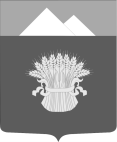 